№ п/пНаименование товараНаименование показателя, технического, функционального параметра, ед. изм. ПоказателяНаименование показателя, технического, функционального параметра, ед. изм. Показателя1Спортивное оборудованиеПримерный эскиз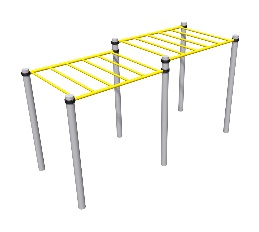 Внешние размеры (в статичном положении)Внешние размеры (в статичном положении)1Спортивное оборудованиеПримерный эскизДлина, мм (±50 мм)37751Спортивное оборудованиеПримерный эскизШирина, мм (±50 мм)16511Спортивное оборудованиеПримерный эскизВысота, мм (±50 мм)25061Спортивное оборудованиеПримерный эскизКомплектацияКомплектация1Спортивное оборудованиеПримерный эскизСтойка, шт.61Спортивное оборудованиеПримерный эскизРукоход, шт.21Спортивное оборудованиеПримерный эскизОбойма 108, шт.81Спортивное оборудованиеПримерный эскизОписание конструкцииОписание конструкции1Спортивное оборудованиеПримерный эскизСпортивное оборудование должно представлять собой устойчивую конструкцию, обеспечивающую безопасные условия для занятий спортом на открытом воздухе.Конструкция должна обладать высокой ударопрочностью и виброустойчивостью. Во избежание травм и застревания одежды и частей тела, изделие должно быть разработано и изготовлено в соответствии с требованиями ГОСТ Р 55677-2013. Изделие должно крепиться при помощи бетонирования стоек в грунт колодцы. Изделие должно быть антивандальным.Выступающие части болтовых соединений должны быть защищены пластиковыми заглушками либо иным способом, предусмотренным требованиями ГОСТ Р 55677-2013 и позволяющими обеспечить безопасность конструкции.Выступающие и доступные торцы труб при их наличии должны быть закрыты пластиковыми антивандальными заглушками.Все металлические части конструкции должны быть окрашены полимерной порошковой эмалью методом запекания в заводских условиях, что предотвращает металл от коррозии. Спортивное оборудование должно представлять собой устойчивую конструкцию, обеспечивающую безопасные условия для занятий спортом на открытом воздухе.Конструкция должна обладать высокой ударопрочностью и виброустойчивостью. Во избежание травм и застревания одежды и частей тела, изделие должно быть разработано и изготовлено в соответствии с требованиями ГОСТ Р 55677-2013. Изделие должно крепиться при помощи бетонирования стоек в грунт колодцы. Изделие должно быть антивандальным.Выступающие части болтовых соединений должны быть защищены пластиковыми заглушками либо иным способом, предусмотренным требованиями ГОСТ Р 55677-2013 и позволяющими обеспечить безопасность конструкции.Выступающие и доступные торцы труб при их наличии должны быть закрыты пластиковыми антивандальными заглушками.Все металлические части конструкции должны быть окрашены полимерной порошковой эмалью методом запекания в заводских условиях, что предотвращает металл от коррозии. 1СтойкаСтойкаСтойка1Стойка комплекса должна быть изготовлена из стальной трубы диаметром не менее 108 мм с толщиной стенки не менее 3 мм. Длина стойки должна быть не менее 3400 мм.Стойка комплекса должна быть изготовлена из стальной трубы диаметром не менее 108 мм с толщиной стенки не менее 3 мм. Длина стойки должна быть не менее 3400 мм.1РукоходРукоходРукоход1Рукоход должен быть изготовлен из металлических труб размерами не менее Ø48*3 мм и Ø33,5*2,8. Габаритные размеры рукохода должны быть не менее 1680*1551 ммРукоход должен быть изготовлен из металлических труб размерами не менее Ø48*3 мм и Ø33,5*2,8. Габаритные размеры рукохода должны быть не менее 1680*1551 ммОбойма 108Обойма 108Обойма 108Хомут алюминиевый в сборе состоит из двух алюминиевых полуобойм. Размер хомута в сборе 207,5х151х55 мм. Одна полуобойма представляет собой деталь с вырезом посередине радиусом 54,25 мм, поверхность выреза соприкасается при установке с трубой диаметром 108 мм. В перпендикулярной плоскости к вырезу радиусом 54,25 мм расположен вырез радиусом 17,15 мм, который соприкасается с трубой-перекладиной диаметрами 34 мм или 33,5 мм. Каждая полуобойма имеет на внешней стороне логотип производителя. Все внешние острые кромки обоймы скруглены в виде фигурных конструкций полуобоймы, которые одновременно являются усиливающими ребрами. Одна полуобойма имеет габариты 207,5х73,5х55 мм. Полуобоймы имеют два отверстия для фиксации винтов диаметрами 11 мм. С наружной стороны полуобоймы по оси отверстий имеются углубления в виде шестиугольного паза, для фиксации крепежных изделий.Две полуобоймы закрепляются вокруг трубы посредством прижатия при стягивании двух винтов с круглой головкой и с внутренним шестигранным пазом с гайками через заранее подготовленные отверстия в полуобоймах. Полуобоймы покрашены порошковой краской.Хомут алюминиевый в сборе состоит из двух алюминиевых полуобойм. Размер хомута в сборе 207,5х151х55 мм. Одна полуобойма представляет собой деталь с вырезом посередине радиусом 54,25 мм, поверхность выреза соприкасается при установке с трубой диаметром 108 мм. В перпендикулярной плоскости к вырезу радиусом 54,25 мм расположен вырез радиусом 17,15 мм, который соприкасается с трубой-перекладиной диаметрами 34 мм или 33,5 мм. Каждая полуобойма имеет на внешней стороне логотип производителя. Все внешние острые кромки обоймы скруглены в виде фигурных конструкций полуобоймы, которые одновременно являются усиливающими ребрами. Одна полуобойма имеет габариты 207,5х73,5х55 мм. Полуобоймы имеют два отверстия для фиксации винтов диаметрами 11 мм. С наружной стороны полуобоймы по оси отверстий имеются углубления в виде шестиугольного паза, для фиксации крепежных изделий.Две полуобоймы закрепляются вокруг трубы посредством прижатия при стягивании двух винтов с круглой головкой и с внутренним шестигранным пазом с гайками через заранее подготовленные отверстия в полуобоймах. Полуобоймы покрашены порошковой краской.